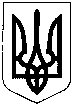 У К Р А Ї Н АВІДДІЛ ОСВІТИСТРИЙСЬКОЇ РАЙОННОЇ ДЕРЖАВНОЇ АДМІНІСТРАЦІЇДОЛІШНЕНСЬКА СЕРЕДНЯ ЗАГАЛЬНООСВІТНЯ ШКОЛА І-ІІ СТ.вул.Шевченка, 18, с. Долішне Стрийського району Львівської області, 82480,тел  (245)66-1-82, е-mail: fedornjak-2014@ukr.net   Код ЄДРПОУ 22388223НАКАЗ29.05.2020.                                                                                                  № 48	         с. ДолішнеПро зарахуванняучнів до 1 класуВідповідно до Конституції України, законів України «Про освіту», «Про загальну середню освіту», «Про захист персональних даних», «Про внесення змін до деяких законодавчих актів України, спрямованих на запобігання виникненню і поширенню коронавірусної хвороби (COVID-19)», постанов Кабінету Міністрів України від 13 вересня 2017 № 684 «Про затвердження Порядку ведення обліку дітей дошкільного, шкільного віку та учнів», від 20 травня 2020 року№ 392 «Про встановлення карантину з метою запобігання поширенню на території України гострої респіраторної хвороби COVID-19, спричиненої коронавірусом SARS-CoV-2, та етапів послаблення протиепідемічних заходів», Порядку зарахування, відрахування та переведення учнів до державних та комунальних закладів освіти для здобуття загальної освіти, затвердженого наказом Міністерства освіти та науки України від 16 квітня 2018 року № 367, поданих заяв батьків та з метою організованого початку 2019-2020 навчального рокуН А К А З У Ю:Зарахувати до 1 класу Долішненської СЗОШ І-ІІ ступенів 2020-2021 навчального року: Витвицьку Роксолану Володимирівну;Гусака Андрія Ігоровича;Мельник Анастасію Іванівну;Савінова Богдана Олеговича;Супика Владислава Юрійовича;Федуніва Євгена Романовича;Шалавагу Кароліну Олегівну.Призначити класним керівником 1 класу Тимків Віру Іванівну. Заступнику директора з навчально-виховної роботи Сідлецькій І.М.: Організувати навчальний процес у 1 класі за навчальною програмою             Р. Шияна (НУШ-2).Забезпечити з 02 червня 2020 року по 01 липня 2020 року (включно) прийом документів для зарахування дітей до 1-х класів на вільні місця.Не допускати збирання додаткових даних про дитину та її батьків (осіб, які їх замінюють), зокрема, будь-яких даних, що свідчать про розвиток дитини та її готовність до навчання в школі, місце роботи батьків (осіб, які їх замінюють) тощо.Контроль за виконанням наказу залишаю за собою.Директор школи                                  Федорняк Г.В.З наказом ознайомлена Тимків В.І.